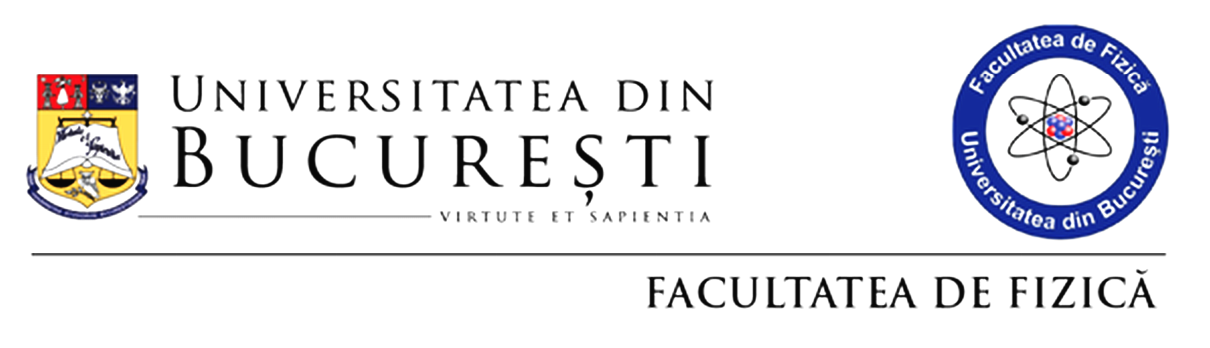 ______________________________________________________________________Titlul tezei______________________________________________________________________Lucrare de Licență / DisertațieAbsolventPrenume NUME	Conducător ştiinţific	Prof. dr. Prenume NUMEBucureşti, 2023Cuvânt Înainte/MulţumiriAici puteti include multumiri la adresa tuturor celor care v-au ajutat la redactarea tezei. Ca peste tot in teza, folositi Style “Text” pentru textul propriu-zis, si Style “Multumiri” pentru titlu.Titlul capitolului este la alegerea voastra: Cuvant Inainte sau MultumiriCuprins1	Introducere  .  .  .  .  .  .  .  .  .  .  .  .  .  .  .  .  .  .  .  .  .  .  .  .  .  .  .  .  .  .  .  .  .  .  .  .  .  32	Titlu capitol 2 .  .  .  .  .  .  .  .  .  .  .  .  .  .  .  .  .  .  .  .  .  .  .  .  .  .  .  .  .  .  .  .  .  .  .  .  4	2.1		Subcapitol.  .  .  .  .  .  .  .  .  .  .  .  .  .  .  .  .  .  .  .  .  .  .  .  .  .  .  .  .  .  .  .  .  .  12		2.1.1	Sub-subcapitol  .  .  .  .  .  .  .  .  .  .  .  .  .  .  .  .  .  .  .  .  .  .  .  .  .  .  .  .  .  163	Titlu capitol 3 .  .  .  .  .  .  .  .  .  .  .  .  .  .  .  .  .  .  .  .  .  .  .  .  .  .  .  .  .  .  .  .  .  .  .  .24	3.1		Subcapitol.  .  .  .  .  .  .  .  .  .  .  .  .  .  .  .  .  .  .  .  .  .  .  .  .  .  .  .  .  .  .  .  .  .  27		3.1.1	Sub-subcapitol  .  .  .  .  .  .  .  .  .  .  .  .  .  .  .  .  .  .  .  .  .  .  .  .  .  .  .  .  .  36...............................................4	Concluzii/Concluzii generale  .  .  .  .  .  .  .  .  .  .  .  .  .  .  .  .  .  .  .  .  .  .  .  .  .  .  . 975	Bibliografie  .  .  .  .  .  .  .  .  .  .  .  .  .  .  .  .  .  .  .  .  .  .  .  .  .  .  .  .  .  .  .  .  .  .  .  . 101IntroducereIncepeti intotdeauna capitolele pe pagina impara!!! Imprimati teza de doctorat pe fata si verso!Text   text   text   text   text   text   text   text   text   text   text   text   text   text   text   text   text   text   text   text   text   text   text   text   text   text   text   Text   text   text   text   text   text   text   text   text   text   text   text   text   text   text   text   text   text   text   text   text   text   text   text   text   text   text  Text   text   text   text   text   text   text   text   text   text   text   text   text   text   text   text   text   text   text   text   text   text   text   text   text   text   text   Text   text   text   text   text   text   text   text   text   text   text   text   text   text   text   text   text   text   text   text   text   text   text   text   text   text   text                                                  (1.1)Citarea in text a ecuatiei se face (1.1). Text   text   text   text   text   text   text   text   text   text   text   text   text   text   text   text   text   text   text   text   text   text   text   text   text   text   text   Text   text   text   text   text   text   text   text   text   text   text   text   text   text   text   text   text   text   text   text   text   text   text   text   text   text   text  Text   text   text   text   text   text   text   text   text   text   text   text   text   text   text   text   text   text   text   text   text   text   text   text   text   text   text  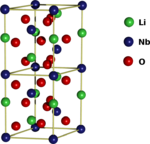 Figura 1.1: Legenda figuriiCitarea in text a figurii este Figura 1.1. Text   text   text   text   text   text   text   text   text   text   text   text   text   text   text   text   text   text   text   text   text   text   text   text   text   text   text  Tabelul 1.1: Legenda tabeluluiCitarea in text a tabelului este de tipul Tabelul 1.1. Text   text   text   text   text   text   text   text   text   text   text   text   text   text   text   text   text   text   text   text   text   text   text   text   text   text   text  Titlul capitolului 2Text   text   text   text   text   text   text   text   text   text   text   text   text   text   text   text   text   text   text   text   text   text   text   text   text   text   text  Text   text   text   text   text   text   text   text   text   text   text   text   text   text   text   text   text   text   text   text   text   text   text   text   text   text   text  Text   text   text   text   text   text   text   text   text   text   text   text   text   text   text   text   text   text   text   text   text   text   text   text   text   text   text  2.1		SubcapitolText   text   text   text   text   text   text   text   text   text   text   text   text   text   text   text   text   text   text   text   text   text   text   text   text   text   text  2.1.1	Sub-subcapitolText   text   text   text   text   text   text   text   text   text   text   text   text   text   text   text   text   text   text   text   text   text   text   text   text   text   text  Citarile unei referinte in text sunt de tipul [Ionescu 2003, Popescu et al. 2004] pentru cazul in care bibliografia este citata in ordine alfabetica, sau [2] pentru bibliografie in ordine numerica.Concluzii/Concluzii GeneraleTitlul acestui capitol este Concluzii daca nu exista concluzii partiale la sfarsitul fiecarui capitol, sau Concluzii Generale in caz contrar. BibliografieExemplu de bibliografie in ordine numerica. Aceleasi consideratii generale referitoare la modalitatea de scriere a referintelor bibliografice[1]	A. Ahn, B. Bette (2005) Titlul articolului Titlul articolului Titlul articolului Titlul articolului, Revista volum, pagini[2]	A. Ahn, B. Bette (2005) Titlul cartii Titlul cartii Titlul cartii Titlul cartii Titlul cartii, Editura[3]	A. Ahn, B. Bette (2005) Titlul articolului Titlul articolului Titlul articolului Titlul articolului, Titlul conferintei, Locatia, Data/PerioadaProbaMarime 1Marime 2   1M1N12M2N23M3N34M4N45M5N56M6N6